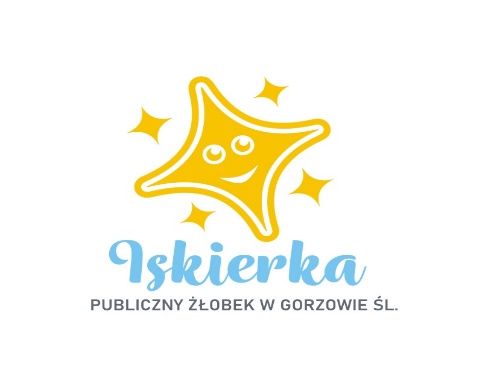 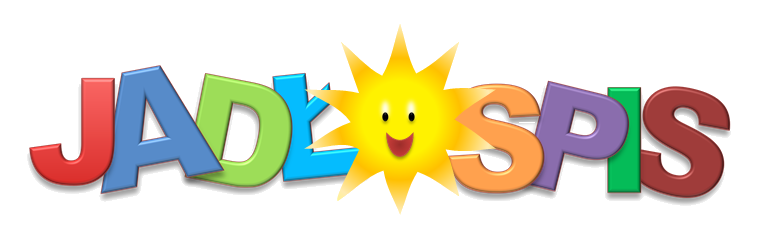 07.03.2022r - 11.03.2022r
Poniedziałek:
Śniadanie: Bułka kajzerka z polędwicą drobiową i pomidorem, herbata z cytryną                                                                                                II Śniadanie: Kisiel malinowy z biszkoptami
Zupa: Zupa lane kluski, kompot jabłkowy lub woda z cytryną
II Danie: Spaghetti z ogórkiem kiszonym, kompot jabłkowy lub woda z cytryną

Wtorek:
Śniadanie: Kanapki z serem i ogórkiem, kawa zbożowa z mlekiem                                                                                                                                   II Śniadanie: Jabłka pod kruszonką, soczek Kubuś , owoce
Zupa: Zupa żurek, kompot truskawkowy lub woda z pomarańczą
II Danie: Filet duszony z ryżem i warzywami, kompot truskawkowy lub woda z pomarańczą
Środa:
Śniadanie: Płatki z mlekiem                                                                                                                                                        II Śniadanie: Ciasto biszkoptowe z bitą śmietaną i owocami, herbatka z cytryna
Zupa: Zupa krem z warzyw, kompot jabłkowo – dyniowy lub woda z cytryną
II Danie: Potrawka drobiowa z ryżem, kompot jabłkowo – dyniowy lub woda z cytryną

Czwartek:
Śniadanie: Pieczywo z szynką i pomidorem, herbatka rumiankowa                                                                                                                              II Śniadanie: Jogurt bananowy na bazie naturalnego jogurtu
Zupa: Zupa pomidorowa z makaronem, kompot jabłkowy lub woda z cytryną
II Danie: Szynka duszona z warzywami, kluski, kompot jabłkowy lub woda z cytryną
Piątek :
Śniadanie: Kanapki z białym serem i ogórkiem, kakao                                                                                                                                II Śniadanie: Budyń śmietankowy, flipsy kukurydziane
Zupa: Zupa szpinakowa, woda z sokiem malinowym lub woda z pomarańczą
II Danie: Naleśniki z dżemem, woda z sokiem malinowym lub woda z pomarańcząWoda do picia jest stale dostępna.Herbata owocowa i kawa z mlekiem nie są słodzone.Dżemy, biszkopty i inne ciastka zawierają znikomą ilość cukru.                                                                                                                                Smacznego!